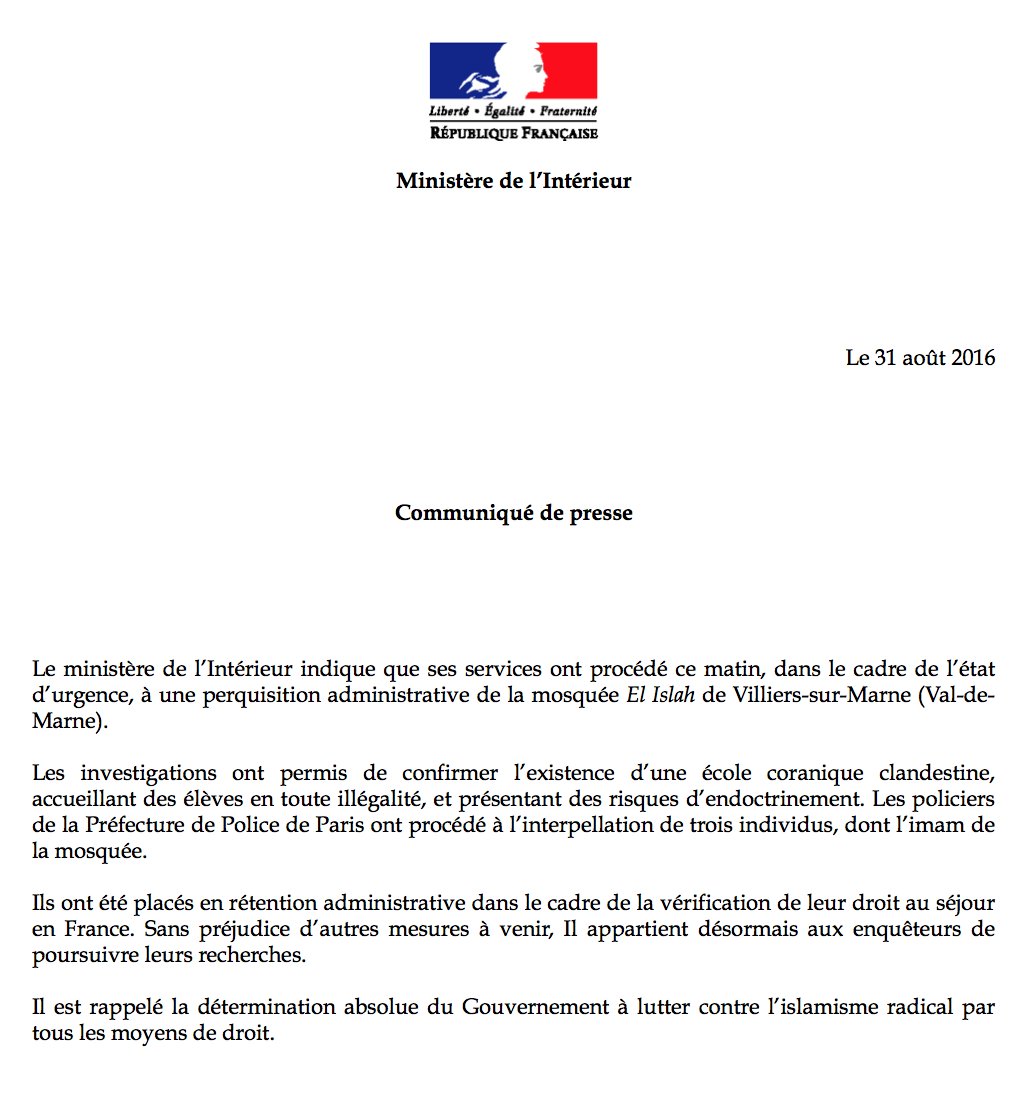 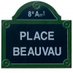 Ministère Intérieur ‏il y a 17 heures[Communiqué] Perquisition administrative de la mosquée El Islah de Villiers-sur-Marne (Val-de-Marne)Gouvernement et Prefecture 94